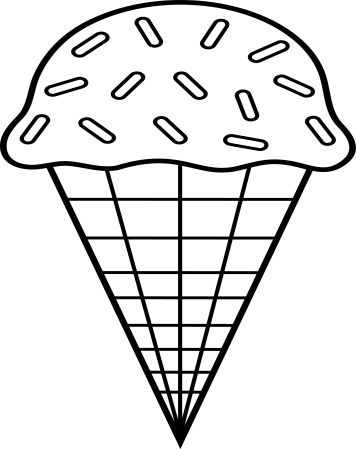 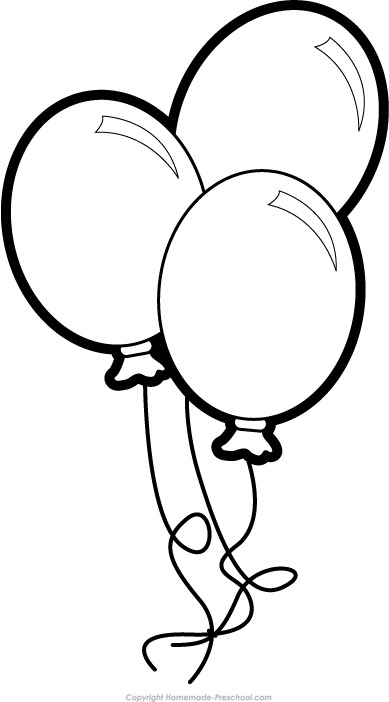 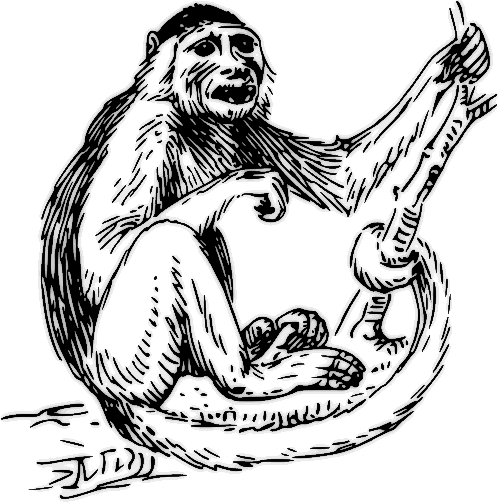 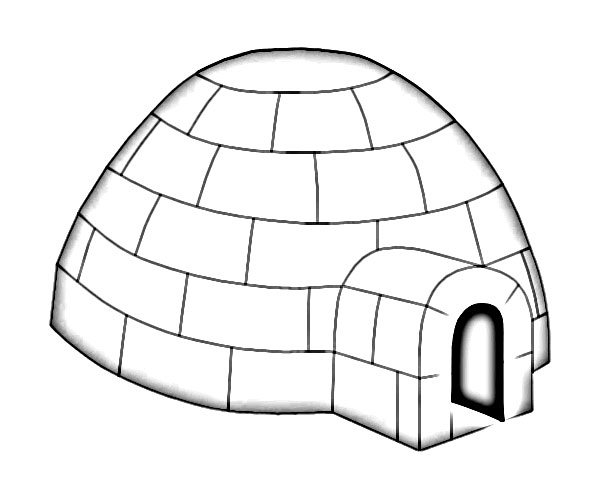 biim